Medienkommentar 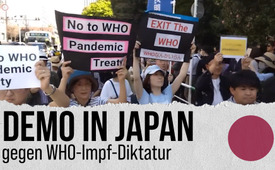 Größte Demo in Japan seit 70 Jahren – und die Medien schweigen!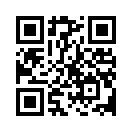 Am 13. April 2024 marschierten in Tokio mehr als 20.000 Menschen aus ganz Japan gegen den WHO-Pandemievertrag und die Änderung der Internationalen Gesundheitsvorschriften. Trotz dieses historischen Ereignisses berichteten weder die großen japanischen Zeitungen, noch das Fernsehen über die Demonstration. In dieser Sendung erhalten Sie Einblick in die Demo und ihren Beteiligten.Zeitgleich mit der Ausstrahlung des internationalen Weckrufs von Kla.TV: „WHO plant heimtückischen Coup in 194 Ländern!“ fand zum selben Thema am 13. April 2024 in Tokio eine Großdemo mit mehr als 20.000 Menschen statt.Bürger aus ganz Japan marschierten gegen den Abschluss des Pandemie-Abkommens der WHO und die Überarbeitung der Internationalen Gesundheitsvorschriften (IGV) und um ein Ende der gefährlichen Impfungen zu fordern. Die Kundgebung war eine der größten in den letzten siebzig Jahren. 90 % der Teilnehmer waren zum ersten Mal an einer Demonstration dabei. Trotz dieses historischen Ereignisses berichtete keine der fünf großen japanischen Zeitungen, einschließlich der Zeitungen Yomiuri und Nikkei, über die Demonstration. Es schwiegen auch alle japanischen Fernsehsender. Jiji Press hat als einziges großes japanisches Medienunternehmen die Demo in einem sehr kurzen Beitrag um 19:52 Uhr erwähnt. Dies obwohl die Demonstration bereits um 14:00 Uhr, als sie begann, ein historisches Erscheinungsbild hatte. Deshalb möchte Kla.TV diesem Ereignis und allen Beteiligten gebührende Aufmerksamkeit schenken.Der „Bürgerverein gegen den Pandemievertrag“ unter dem Vorsitz von Kazuo Sato hat die Demonstration organisiert. Unterstützt wurde dieser vom World Council For Health Japan unter dem Vorsitz von Atsuo Yanagisawa. Das World Council For Health (WCH) Japan hat bereits im Vorfeld die Bevölkerung über die Gefahren der Covid19-Impfungen aufgeklärt. Die Mitglieder des WCH Japan waren auch Teil der Demo. Es waren auch Ärzte der „Volunteer Medical Association“, einer Vereinigung von über 700 Ärzten aus Japan, dabei, die einen sofortigen Stopp der Covid19-Impfung verlangen. Auftakt der Demo war eine 2-stündige Kundgebung mit verschiedenen Rednern zu den Gefahren der mRNA-Impfung. Mit dabei waren wichtige Persönlichkeiten wie der Arzt Dr. Masayasu Inoue, der das Buch „Warum riskiere ich als Arzt mein Leben, um den Austritt aus der WHO zu fordern?“ schrieb, Japans bekanntester Historiker Hayashi Chikatsu, der Immunologe Professor Yasufumi Murakami, ein Mitglied des Stadtrats von Hino, Frau Toshie Ikeda, und der Vertreter des Kanals Sakura, Satoru Mizushima. Sie forderten an der Demo gemeinsam mit der Bevölkerung: PLAKATE:(Anfang Demozug): „Widerstand gegen die Änderungen der IGV und gegen den Pandemievertrag“Die Regierung sollte Informationen zum WHO-Pandemievertrag und den Internationalen Gesundheitsvorschriften (IGV) der Öffentlichkeit zugänglich machen! Verzeihen Sie nicht die Tyrannei der WHO, die unsere Gesundheit als Geisel genommen hat! Wir tolerieren keine Menschenrechtsverletzungen durch die WHO!Die Regierung sollte gefährliche und nutzlose mRNA-Impfungen abschaffen!Die Mainstream-Medien sollten über die dramatische Zunahme an Toten nach der Impfung berichten!Vergeben Sie nicht dem Minister für Gesundheit, Arbeit und Soziales Keizo Takemi, der den medizinischen Verbänden durch Impfstoffe Gewinne verschafft hat! Geben Sie ihnen nicht den genetischen Grippeimpfstoff!STOPP der Entwicklung von gefährlichen und selbstverstärkenden mRNA-Impfstoffen!Wir protestieren nachdrücklich gegen die WHO, die die Souveränität Japans missachtet und die Menschen zwingt, sich impfen zu lassen!PLAKATE:Schützen Sie das Leben der Menschen!! Austritt aus der WHO!!„Vereinigung ehrenamtlicher Ärzte von Tohoku“KEINE WHODer DS [Deep State] soll Japan nicht kontrollieren!Opposition zum Pandemievertrag, zur Revision der IGVKEINE PlandemieBeginne heute, 17 Möglichkeiten zur Entgiftung des Corona-Impfstoffs, von Masayasu Inoue Öffne deine Augen: Die Medien lügen, Fauci lügt, [Gesundheitsminister Keizo] Takemi lügt. [Außenministerin Yoko] Kamikawa lügt. Wach auf.Austritt aus der WHO!Wir brauchen die WHO nichtWiderstand gegen Zwangsimpfung, kein Mandat!Absoluter Widerstand gegen den WHO-PandemievertragAbsoluter Widerstand gegen den WHO-PandemievertragAbsoluter Widerstand gegen den WHO-PandemievertragRücktritt aus der WHO!!Nur Leute von hier, Keine WHOKeine mRNA-Impfstoffe mehr! Die Japaner sind keine Versuchskaninchen der WHO!Absoluten Widerstand gegen den Pandemievertrag, die Revision der IGV, die medizinischen Zwangsbehandlung der WHO.Opposition gegen den Pandemievertrag, die Reform der IGV!!Absoluten Widerstand gegen die Überarbeitung der IGV und den Pandemievertrag!
Tolerieren Sie keinen Totalitarismus im Namen der öffentlichen Gesundheit!Der Vorsitzende der Organisatoren, Kazuo Sato, sagte:„Mehr als 10.000 Menschen haben teilgenommen. Dies ist das erste Mal, dass ich eine Kundgebung mit so vielen Menschen gesehen habe. Ich denke, der Grund, warum mehr als 10.000 Menschen zusammenkamen – was mehr als erwartet war – darin liegt, dass ausführlich über die Impfschäden berichtet wurde.Was nicht durch die großen Medien kommuniziert wurde, wurde umso mehr über soziale Medien wie YouTube, LINE, Twitter, Instagram, Facebook, TikTok usw. verbreitet.Ich denke, dass diese Faktoren zusammen mit der Explosion der Wut über die einseitige Berichterstattung der Medien und der Regierung sowie die Zunahme von Menschenrechtsverletzungen wie Zwangsimpfungen durch den Pandemievertrag zu dieser Massenmobilisierung geführt haben.“Der bereits erwähnte Arzt Dr. Masayasu Inoue, einer der Hauptakteure, hielt am 22. März 2024 eine bemerkenswerten Rede. Sehen Sie zum Abschluss noch einige Auszüge seines weltweiten Video-Aufrufs:„Mein Name ist Masayasu Inoue, emeritierter Professor der Osaka City University Medical School. Mein Fachgebiet ist die molekulare Pathologie und Medizin. Die Pandemie wurde von der WHO als falscher Vorwand benutzt, um die Impfung sämtlicher Völker der Welt voranzutreiben.“„Ich denke, dass die missbräuchliche Anwendung der experimentellen Gentherapie an gesunden Menschen, insbesondere an gesunden Kindern, eine extreme Verletzung der Menschenrechte darstellt. Der japanische Minister für Gesundheit, Arbeit und Soziales Keizo Takemi hingegen hat darauf bestanden, dass es keine ernsthaften Bedenken hinsichtlich der durch genetische Impfstoffe verursachten Schäden gibt. Und ohne nun aus der gegenwärtigen Situation der geschädigten Patienten zu lernen, wird gerade ein neues Impfstoffproduktionssystem zur Vorbereitung auf die nächste Pandemie konstruiert.“„[…] sie versuchen, den Entwicklungszyklus für Impfstoffe zu verkürzen, indem sie einen Impfstoff binnen hundert Tagen entwickeln. Dies ist nur möglich, wenn man die Menschenrechtsperspektive außer Acht lässt. Durch die Änderungen der WHO an den Internationalen Gesundheitsvorschriften (IGV) und dem sogenannten Pandemievertrag, die auf der 77. Weltgesundheitsversammlung in diesem Jahr verabschiedet werden sollen, wird versucht, solchen unwissenschaftlichen und gefährlich verrückten Plänen Rationalität und rechtliche Verbindlichkeit zu verleihen.“„Wenn wir auf YouTube die Wahrheit über Impfstoffe sagen, wird sie innerhalb von einem Tag gelöscht. Die Realität sieht so aus, dass wir uns fast jeden Tag mit Zensur und Sprachunterdrückung konfrontiert sehen.“„[…] um die Menschenrechte in Fällen von grenzüberschreitender, überstaatlicher Kontrolle zu schützen. Meiner Meinung nach ist es sehr wichtig, die Wahrheit in den Ländern zu verbreiten, und dies ist ein Schritt in Richtung Einheit und Solidarität. Nur durch den Prozess des Informationsaustauschs zwischen allen Ländern der Welt können wir inmitten der Verzweiflung Hoffnung finden. Ich hoffe, dass meine Ansprache Ihnen allen helfen wird, Ihre Gesundheit und Ihre Familie zu schützen. Vielen Dank für Ihre Aufmerksamkeit.“von sbo./ts.Quellen:Internationaler Weckruf: WHO plant heimtückischen Coup in 194 Ländern!
www.kla.tv/28573

Es war eine der größten Demos seit 70 Jahren
https://wch-japan.org/?p=2345

Trotz dieser historischen Demonstration berichteten weder die großen Zeitungen noch das Fernsehen in Japan
https://note.com/kagadazugudu/n/nd52ac3b48b44

Organisator der Demo war der „Bürgerverein gegen den Pandemievertrag“ mit Hilfe des World Council For Health Japan
https://wch-japan.org/?p=2198
https://childrenshealthdefense.org/defender/japan-protest-who-supranational-grab-global-health/

World Council For Health Japan
Vorstellung WCH Japan ab min 16:30
https://worldcouncilforhealth.org/multimedia/wch-country-councils-update/

Herr Atsuo Yanagisawa ist Vorsitzender des Lenkungsausschuss des WCH Japan
https://wch-japan.org/?page_id=126

Das WCHJ erstellt Flugblätter für die Bevölkerung, um über die Risiken der mRNA-Impfstoffe zu informieren
https://wch-japan.org/?page_id=277

Volunteer Medical Association
https://worldcouncilforhealth.org/members/volunteer-medical-association-of-japan/

723 Ärzte und 866 Angehörige der Gesundheitsberufe verlangen einen sofortigen STOPP der Verabreichung der Covid19-Impfung. (Stand 1. April 2024）
https://vmed.jp/

Auftakt der Demo: 2-stündige Kundgebung mit verschiedenen Rednern zu den Gefahren der mRNA-Impfung
https://www.nicovideo.jp/watch/so43657573

Video mit Live-Eindrücken zur Demonstration in Tokio vom 13. April 2024 gegen den Pandemievertrag und die Überarbeitung der Internationalen Gesundheitsvorschriften
https://www.youtube.com/watch?v=etgspFLr1zc

Große Demonstration in Japan gegen den Pandemievertrag der WHO
https://www.aussie17.com/p/developing-massive-rallies-break

Kommentar von Kazuo Sato, Vorsitzender des japanischen „Bürgerverein gegen den Pandemievertrag“ und Organisator der Demo
https://www.worldtimes.co.jp/japan/20240415-180583/

Weltweiter Video-Aufruf von Arzt Dr. Masayasu Inoue
https://www.nicovideo.jp/watch/so43647164Das könnte Sie auch interessieren:#Medienzensur - www.kla.tv/Medienzensur

#Medien - www.kla.tv/Medien

#WHO - www.kla.tv/WHO

#GesundheitMedizin - Gesundheit & Medizin - www.kla.tv/GesundheitMedizin

#Gesundheitssystem - www.kla.tv/Gesundheitssystem

#WHO-Pandemievertrag - www.kla.tv/WHO-Pandemievertrag

#Medienkommentar - www.kla.tv/MedienkommentareKla.TV – Die anderen Nachrichten ... frei – unabhängig – unzensiert ...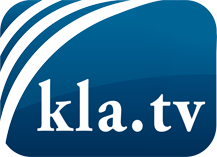 was die Medien nicht verschweigen sollten ...wenig Gehörtes vom Volk, für das Volk ...tägliche News ab 19:45 Uhr auf www.kla.tvDranbleiben lohnt sich!Kostenloses Abonnement mit wöchentlichen News per E-Mail erhalten Sie unter: www.kla.tv/aboSicherheitshinweis:Gegenstimmen werden leider immer weiter zensiert und unterdrückt. Solange wir nicht gemäß den Interessen und Ideologien der Systempresse berichten, müssen wir jederzeit damit rechnen, dass Vorwände gesucht werden, um Kla.TV zu sperren oder zu schaden.Vernetzen Sie sich darum heute noch internetunabhängig!
Klicken Sie hier: www.kla.tv/vernetzungLizenz:    Creative Commons-Lizenz mit Namensnennung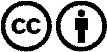 Verbreitung und Wiederaufbereitung ist mit Namensnennung erwünscht! Das Material darf jedoch nicht aus dem Kontext gerissen präsentiert werden. Mit öffentlichen Geldern (GEZ, Serafe, GIS, ...) finanzierte Institutionen ist die Verwendung ohne Rückfrage untersagt. Verstöße können strafrechtlich verfolgt werden.